Заводни број Снабдевача: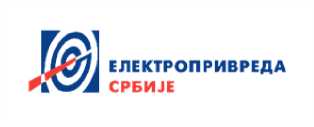 О ПОТПУНОМ СНАБДЕВАЊУ СА НЕТО МЕРЕЊЕМЗакључен дана 	 између уговорних страна:Јавно предузеће „Електропривреда Србије“ Београд (Стари град), ул. Балканска 13, Београд-Стари град, Матични број 20053658, ПИБ 103920327, ЈБКЈС: 83175, које заступа 	 (у даљем тексту: Снабдевач)и(име и презиме, ЈМБГ)	, (у даљем тексту: Купац-произвођач)(адреса)Уговорне стране су сагласне:- да је Купац-произвођач дана __.__.20__. године поднео захтев Снабдевачу за закључење уговора о потпуном снабдевању са нето мерењем (у даљем тексту: Уговор), у коме је изјавио да је у складу са прописима и стандардима изградио постројење за производњу електричне енергије из обновљивих извора енергије (у даљем тексту: производни објекат) и прилагодио мерно место за стицање статуса Купца-произвођача.Предмет уговораЧлан 1.Предмет овог Уговора је потпуно снабдевање електричном енергијом објекта Купца-произвођача-категорија домаћинство, који производи електричну енергију за сопствену потрошњу а вишак произведене електричне енергије испоручује у дистрибутивни систем, као и начин и услови обрачуна потраживања и обавеза у вези са преузетом и испорученом електричном енергијом, преко места примопредаје:Адреса: 	(место), улица 	, бр. 	, спрат 	,ЕД број 	, Наплатни број: 	, ПОД број 	,категорија 	, група 	.Количине електричне енергијеЧлан 2.Количине електричне енергије одређују се на основу оствареног преузимања и испоруке од стране Купца-произвођача на месту примопредаје.Цена електричне енергијеЧлан 3.Цена електричне енергије за снабдевање електричном енергијом је регулисана цена и утврђује се у складу са Законом о енергетици и Методологијом за одређивање цене електричне енергије за гарантовано снабдевање. Цена електричне енергије је дефинисана Одлуком о регулисаној цени електричне енергије за гарантовано снабдевање.Начин обрачуна и испостављање рачунаЧлан 4.Оператор дистрибутивног система (у даљем тексту: ОДС) очитава мерне уређаје у складу са законом којим се уређује област енергетике и податке доставља, у прописаним роковима, Снабдевачу, и то податке о:преузетој електричној енергији од стране Купца-произвођача;испорученој електричној енергији од стране Купца-произвођача.Обрачунски период је по правилу један календарски месец.На основу добијених података о преузетој односно испорученој електричној енергији, Снабдевач утврђује нето електричну енергију која представља разлику укупне преузете и укупне испоручене електричне енергије Купца-произвођача у дистрибутивни систем у току једног месеца, утврђене у кМИ, по временима примене тарифа за активну енергију засебно.Обрачун електричне енергије се врши методом нето мерења, при коме се вишком испоручене електричне енергије по тарифама, у току једног месеца, умањује количина нето електричне енергије по тарифама у току наредног обрачунског периода.Снабдевач ће Купцу-произвођачу испостављати рачуне за електричну енергију на основу података достављених од стране ОДС за место примопредаје за сваки обрачунски период, а у складу са Методологијом за одређивање цене електричнеенергије за гарантовано снабдевање, по истоврсним тарифним елементима за одговарајућу категорију и групу крајњих купаца којој Купац-произвођач припада.Снабдевач ће Купцу-произвођачу обрачунавати трошкове приступа систему на основу Методологије за одређивање цене приступа систему.Снабдевач ће Купцу-произвођачу обрачунавати и накнаде, трошкове, акцизу, ПДВ, таксе и друге обавезе, у складу са прописима.Купац-произвођач се обавезује да плаћање по рачунима Снабдевача изврши најкасније до 28. у месецу за претходни месец.Адреса за доставу рачуна за предметно место примопредаје:	(унети аДресу).Мејл адреса за доставу рачуна:	(унети мејл аДресу).Дужности снабдевачаЧлан 5.Снабдевач је дужан да:ОДС-у без одлагања достави примерак закљученог Уговора.закључи уговор о приступу систему са оператором система на који је објекат Купца-произвођача прикључен као и уговор којим преузима балансну одговорност за место примопредаје Купца-произвођача.објекат Купца-произвођача из предмета овог Уговора, током трајања уговорног односа, континуирано снабдева електричном енергијом на начин и под условима утврђеним прописима.Купцу-произвођачу обезбеђује количину електричне енергије коју одређује Купац-произвођач, на основу остварене потрошње на месту примопредаје.редовно Купцу-произвођачу доставља рачуне за електричну енергију.у својим пословним књигама, евидентира и урачунава уплате Купца-произвођача, сходно закону којим се уређују облигациони односи.Купца-произвођача који је стекао статус енергетски угроженог купца по основу здравственог стања штити од обуставе испоруке електричне енергије, у складу са прописима;о приговору Купца-произвођача на рачун, одлучује у року од осам дана од дана пријема приговора, у складу сапрописима.пре подношења захтева ОДС-у за обуставу испоруке електричне енергије у писаној форми упозорава Купца- произвођача да измири обавезе из овог Уговора, у року који не може бити краћи од 30 (словима: тридесет) дана оддана достављања упозорења, у складу са прописима.о приговору Купца-произвођача на обуставу испоруке електричне енергије одлучује у року од три дана од дана пријема приговора.обавештава ОДС да су отклоњени разлози за извршену обуставу испоруке електричне енергије.у законском року обавести Купца-произвођача о промени цена и других услова снабдевања, с тим да Купац- произвођач има право на раскид Уговора, ако не прихвати промену цене и измењене услове.у писаној форми обавештава Купца-произвођача да су се стекли услови за раскид Уговора, у складу са прописима.путем средстава јавног информисања и своје интернет странице (ммжерз.гз) обавештава Купца-произвођача о променама свих прописа који су од значаја за уговорни однос.уз рачун или на други погодан начин, Купцу-произвођачу обезбеђује увид у податке о уделу свих врста извора енергије у укупно продатој електричној енергији Снабдевача у претходној години, као и у податке о ефектима предузетих активности за повећање енергетске ефикасности и за заштиту животне средине за производне капацитете из којих је набављена електрична енергија.после промене снабдевача издаје Купцу-произвођачу коначни обрачун, најкасније у року од шест недеља од дана промене снабдевача.вишак електричне енергије пренесе на наредне обрачунске периоде у оквиру периода за поравнање потраживања и обавеза између Купца-произвођача и Снабдевача из члана 9. овог Уговора, а који не може утицати на претходне обрачунске периоде.извршава друге обавезе у складу са прописима и Уговором.Права СнабдевачаПраво Снабдевача је да:уколико Купац-произвођач не измири доспели рачун, упозорава Купца-произвођача у писаној форми да измири обавезеиз Уговора, у складу са прописима.под условима и на начин утврђен прописима подноси захтев ОДС за обуставу испоруке на месту примопредаје Купца- произвођача који и после пријема упозорења пред обуставу испоруке не извршава своје уговорне обавезе.у складу са прописима, од Купца-произвођача прибавља податке неопходне за закључење и праћење овог уговорногодноса.остварује друга права у складу са прописима.Дужности купца-произвођачаЧлан 7.Купац-произвођач дужан је да:у року доспећа назначеном на рачуну уплаћује износ рачуна.за доспели, а неплаћени рачун или део рачуна, плаћа камату у складу са прописима.потрошњу односно производњу електричне енергије остварује у границама одобрене снаге, у складу са актом о прикључењу ОДС.вишак произведене електричне енергије предаје у дистрибутивни систем преко места примопредаје.даје Снабдевачу личне и друге податке неопходне за закључење и праћење уговорног односа, у складу са прописима.у року од 15 дана од дана настале промене, Снабдевачу пријављује промену власништва, односно права закупа или коришћења над објектом који се снабдева електричном енергијом, промену адресе достављања рачуна, промену личног имена, промену намене потрошње електричне енергије и друге промене од значаја за уговорни однос, а у противном, Снабдевач неће бити одговоран за евентуалну штету која, због овог пропуста Купца-произвођача, може настати за Купца-произвођача.извршава друге обавезе у складу са прописима и овим Уговором.Права Купца - произвођачаЧлан 8.Право Купца-произвођача је да:1) Снабдевачу поднесе приговор на рачун у року од осам дана од дана пријема рачуна.2) Снабдевачу подносе приговор на извршену обуставу испоруке електричне енергије, у складу са прописима.се заштити од обуставе испоруке електричне енергије уколико је стекао статус енергетски угроженог купца.промени снабдевача у складу са прописима и овим Уговором.путем средстава јавног информисања и интернет странице Снабдевача, буде благовремено обавештаван о променама свих прописа које су од значаја за уговорни однос.упути захтев за обуставу испоруке електричне енергије коју спроводи ОДС и која може трајати најмање годину дана, а најдуже две године у складу са прописима.остварује друга права у складу са прописима.Поравнање потраживања и обавезаЧлан 9.Период за поравнање потраживања и обавеза измећу Купца-произвођача и Снабдевача је једна година која траје од 1. априла текуће године закључно са 31. мартом наредне године (у даљем тексту: годишњи период).У случају новоприкљученог мерног места годишњи период из става 1. овог члана траје од датума прикључења објекта Купца- произвођача.У случају искључења објекта Купца-произвођача годишњи период из става 1. овог члана престаје на дан искључења објекта Купца-произвођача.Ако је период од дана прикључења мерног места објекта Купца-произвођача до искључења мерног места краћи од годишњег периода из става 1. овог члана, период за поравнање потраживања и обавеза измећу Купца-произвођача и Снабдевача траје од дана прикључења објекта Купца-произвођача до дана искључења објекта Купца-произвођача.У случају обуставе испоруке електричне енергије Купцу-произвођачу, период се привремено прекида до наставка испоруке електричне енергије, након престанка разлога који су довели до обуставе електричне енергије.У случају промене снабдевача, на дан промене снабдевача годишњи период из става 1. овог члана се завршава и почиње нови.У случају раскида уговора, као и у случају да Купцу-произвођачу престане тај статус, годишњи период из става 1. овог члана престаје на дан раскида уговора, односно даном губитка статуса Купца-произвођача.Купац-произвођач нема право на потраживања за количину испоручене електричне енергије која је већа од количине преузете електричне енергије у периоду за поравнање потраживања и обавеза.Уколико је на крају периода за поравнање потраживања и обавеза између Купца-произвођача и Снабдевача количина укупно испоручене електричне енергије већа од укупно преузете нето електричне енергије од Купца-произвођача, Купац-произвођач без права на накнаду предаје Снабдевачу вишак електричне енергије утврђен у текућем обрачунском периоду у коме се врши поравнање потраживања и обавеза утврђених по временима примене тарифа за активну енергију.Обустава испоруке електричне енергије и искључењеЧлан 10.Купац-произвођач је упознат да, у случају да се на месту примопредаје обустави испорука електричне енергије, не престаје Уговор и Снабдевач има обавезу да Купцу-произвођачу издаје рачун према тарифама „обрачунска снага“ и „трошак гарантованог снабдевача“ за све време трајања обуставе, осим у случају када је на захтев Купца-произвођача обустављена испорука која траје најмање годину дана, а најдуже две године.У периоду док траје обустава испоруке електричне енергије Купцу-произвођачу, енергија се не испоручује Купцу-произвођачу, нити се електрична енергија од њега преузима у систем.У случају да дође до обуставе испоруке, Купац-произвођач је дужан да предузме потребне мере заштите живота или здравља људи, безбедности имовине и заштите животне средине.Трошкове наставка испоруке електричне енергије сноси Купац-произвођач.Трајање и примена уговораЧлан 11.Уговор се закључује на период *од	.	.20	. године до	.	.20	. године.Уговор се сматра закљученим потписивањем Уговора од стране обе уговорне стране, *а примењује се од дана прикључења производног објекта Купца-произвођача на дистрибутивни систем од стране ОДС.Измене и допуне уговораЧлан 12.Све измене и допуне овог Уговора вршиће се у писаној форми анексом овог Уговора.Престанак уговораЧлан 13.Уговор престаје у случају:искључења објекта Купца-произвођача са дистрибутивног система.једностраног раскида било које уговорне стране у складу са прописима;отказа од стране Купца-произвођача због коришћења права на промену снабдевача;смрти Купца-произвођача који нема наследнике;да Купцу-произвођачу престане тај статус у складу са позитивним прописима;предвиђеним законом којим се уређују облигациони односи, односно којим се уређује енергетика, као и споразумно.Отказни рок за сваку од уговорних страна је најмање 30 дана пре планираног престанка Уговора.Решавање спороваЧлан 14.Уговорне стране ће евентуалне спорове решавати споразумно, а у случају да то није могуће спор ће решавати стварно и месно надлежан суд пребивалишта, односно боравишта Купца-произвођача.Завршне одредбеЧлан 15.*Почетком примене овог уговора, престаје да важи уговор о снабдевању електричном енергијом који је закључен између Купца-произвођача и Снабдевача за наведено место примопредаје.На сва питања која нису уређена овим Уговором примењиваће се законски и подзаконски прописи којима се уређују облигациони односи, енергетика и коришћење обновљивих извора енергије.Овај Уговор је сачињен у 4 (словима: четири) истоветна примерка, од којих Снабдевач задржава 2 (словима: два), Купац- произвођач 1 (словима: један) и 1 (словима: један) примерак за ОДС.За Купца-произвођачаиме и презиме